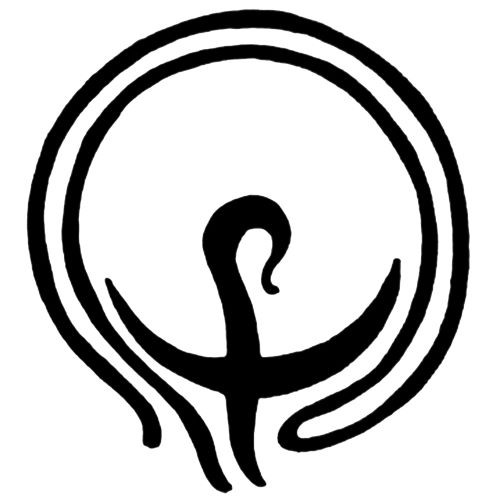 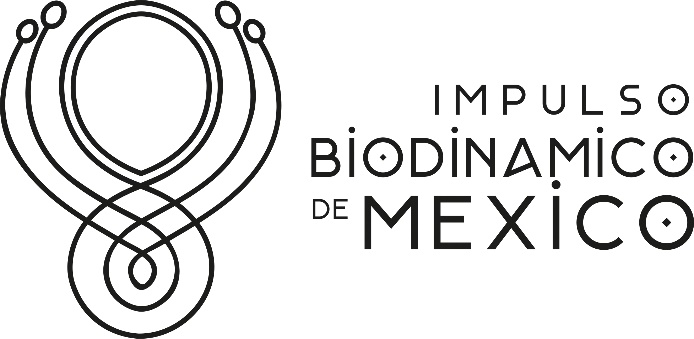 PROGRAMA DEL SEGUNDO MÓDULO DE AGRICULTURA BIODINAMICA EN EL RANCHO LA HERRADURA.Viernes 23 de agosto: de 17:00 a 19:00 Plática: Las diferentes etapas evolutivas del mundo vegetal a lo largo de las eras, qué es la Planta Primordial?Sábado 24 de agosto:8:00 a 8:40: spacial dynamics con Oscar Sánchez8:45: desayuno9:00: círculo de lectura: el Curso a los Agricultores de R. Steiner.10:15: receso10:30: Observación Goetheana del reino vegetal: las plantas cultivadas y las plantas silvestres. La metamorfosis de las plantas, práctica con lápices.12:00: El cultivo de las hortalizas, preparación de las camas que no son cultivadas en este momento, como trabajo práctico. Qué cultivar en este momento, en referencia a la estación, el clima, las necesidades, plan de cultivo y rotaciones de cultivo.14:00 Comida15:30: Preparación de los almácigos y siembra de las semillas.16:30: Aplicación del preparado 50018:30: Cierre de las actividades.Domingo 25 de agosto:8:00 a 8:40: spacial dynamics con Oscar Sánchez8:45: desayuno9:00: círculo de lectura: el Curso a los Agricultores de R. Steiner.10:15: receso10:30: Estudio de un programa de conversión a la ABD, cultivos de temporal e intensivos, consideraciones para una rotación que fomenta la fertilidad. Tomaremos ejemplos proveídos por los asistentes.12:30: Observación Goetheana de las plantas como reflejo del mundo cósmico, primera parte. Práctica con dibujo a lápiz .14:30: Comida16:00: Caminata de observación relacionada a la manifestación de las influencias planetarias en las plantas .17:00: Observación de la Composta de Barril, comentarios e indicaciones para su correcto desarrollo.18:00: Plenaria y cierre de las actividades.   